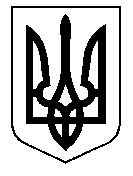 ТАЛЬНІВСЬКА РАЙОННА РАДАЧеркаської областіР  І  Ш  Е  Н  Н  Я23.12.2019                                                                                         № 38-10/VІІПро закріплення за Тальнівською райдержадміністрацією на праві  оперативного управління майна та внесення змін до рішення районної ради від 23.02.2018 № 22-15/VІІВідповідно  пункту 20 частини 1 статті 43, статтей  59, 60 Закону України „Про місцеве самоврядування в Україні”,  Закону України „Про передачу об’єктів права державної та комунальної власності“, Цивільного кодексу України, постанови Кабінету Міністрів України від 21.09.1998 № 1482 „Про передачу об’єктів права державної та комунальної власності“, враховуючи рішення сільських рад щодо передачі майна спільної власності з балансу на баланс та закріплення його на праві оперативного управління, розглянувши  лист управління агропромислового та економічного розвитку Тальнівської районної державної адміністрації від 07.11.2019 № 698/01-5, врахувавши клопотання Тальнівської районної державної адміністрації та пропозиції постійної комісії районної ради з питань комунальної власності, промисловості та регуляторної політики, районна рада ВИРІШИЛА:Передати та закріпити на праві оперативного управління за Тальнівською районною державною адміністрацією майновий комплекс, який належить до спільної власності територіальних громад сіл та міста Тальнівського району, розташований за адресою: 20401, Черкаська область, м. Тальне, вул. Гагаріна, 38 та перебуває в оперативному управлінні управління агропромислового та економічного розвитку Тальнівської районної державної адміністрації, відповідно до додатку 1.Тальнівській районній державній адміністрації, управлінню агропромислового та економічного розвитку райдержадміністрації:Здійснити передачу  майна з балансу на баланс, відповідно до  пункту 1 даного рішення  та  вимог чинного законодавства України; Акти передачі в 10-ти денний термін подати на затвердження районній раді.Погодити Тальнівській районній державній адміністрації проведення переоцінки об’єкту основних засобів, вказаного в пункті 1 цього рішення, у відповідності до вимог чинного законодавства.Внести  зміни до  рішення районної ради від 23.02.2018 № 22-15/VІІ „Про  об’єкти (суб’єкти) спільної власності територіальних громад сіл і міста району“ із змінами, внесеними рішеннями районної ради від 28.09.2018                 № 27-8/VII, від 21.12.2018 № 30-12/VІІ, від 15.03.2019 № 34-16/VІІ, замінивши в пункті 4 розділу «Інші об’єкти» додатку 2 «Балансоутримувач/Орган управління: слова «Управління агропромислового та економічного розвитку райдержадміністрації» на слова «Тальнівська районна державна адміністрація».5. Уповноважити голову районної ради:5.1 переукласти договір на  закріплення майна, що перебуває у спільній власності територіальних громад  сіл та міста  Тальнівського району, на праві оперативного управління з Тальнівською районною державною адміністрацією шляхом укладення додаткової угоди; 5.2 укласти  додаткову угоду з  управлінням  агропромислового та економічного розвитку Тальнівської районної державної адміністрації  про розірвання договору  на закріплення майна, що перебуває у спільній власності територіальних громад сіл і міста району  від 20.07.2017 № 27/2017 та яке перебувало на  його балансі на праві оперативного управління з дати  затвердження акту передачі майна Тальнівській райдержадміністрації. 6. Контроль за виконанням рішення покласти на постійну комісію районної ради з питань комунальної власності, промисловості та регуляторної політики.Голова районної ради							            В.ЛюбомськаДодаток 1      до рішення районної ради23.12.2019 № 38-10/VІІПерелік майна, що  передається із балансу управління агропромислового та економічного розвитку Тальнівської районної державної адміністрації на баланс Тальнівської районної державної адміністраціїКеруючий справами                                                                                                                                                      виконавчого апарату районної ради                                                            В.Карпук№ п/пНазва об’єктуАдресаІнвентарний номерПервісна вартістьЗалишкова вартістьПримітка1Адмінбудівлявул. Гагаріна, 38101310001734456934,002Гараж №1вул. Гагаріна, 381013100022281203Гараж №2вул. Гагаріна, 38101310003750004Огорожавул. Гагаріна, 3810133000198005Воротавул. Гагаріна, 3810133000272506Уборнавул. Гагаріна, 38101310004230707Асфальтно-бетонна площадкавул. Гагаріна, 3810133000333970Всього:Всього:Всього:Всього:1111666934,00